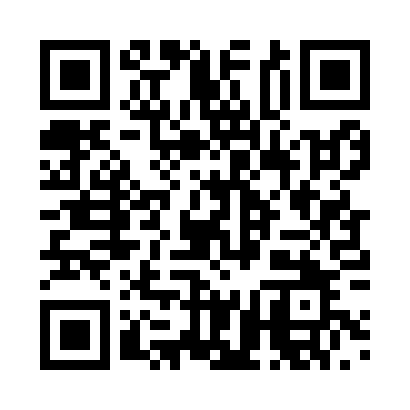 Prayer times for Ahrensburg, GermanyWed 1 May 2024 - Fri 31 May 2024High Latitude Method: Angle Based RulePrayer Calculation Method: Muslim World LeagueAsar Calculation Method: ShafiPrayer times provided by https://www.salahtimes.comDateDayFajrSunriseDhuhrAsrMaghribIsha1Wed3:035:431:165:218:5011:212Thu3:025:411:165:228:5211:223Fri3:015:391:165:238:5411:234Sat3:015:371:165:238:5611:235Sun3:005:351:165:248:5711:246Mon2:595:331:165:258:5911:257Tue2:585:311:165:269:0111:268Wed2:575:291:165:269:0311:269Thu2:575:271:165:279:0411:2710Fri2:565:261:165:289:0611:2811Sat2:555:241:155:289:0811:2812Sun2:545:221:155:299:1011:2913Mon2:545:201:155:309:1111:3014Tue2:535:191:155:309:1311:3115Wed2:525:171:155:319:1511:3116Thu2:525:151:155:329:1611:3217Fri2:515:141:165:329:1811:3318Sat2:515:121:165:339:2011:3419Sun2:505:111:165:349:2111:3420Mon2:495:091:165:349:2311:3521Tue2:495:081:165:359:2411:3622Wed2:485:071:165:369:2611:3623Thu2:485:051:165:369:2711:3724Fri2:475:041:165:379:2911:3825Sat2:475:031:165:379:3011:3826Sun2:475:021:165:389:3111:3927Mon2:465:001:165:389:3311:4028Tue2:464:591:165:399:3411:4029Wed2:454:581:175:409:3611:4130Thu2:454:571:175:409:3711:4231Fri2:454:561:175:419:3811:42